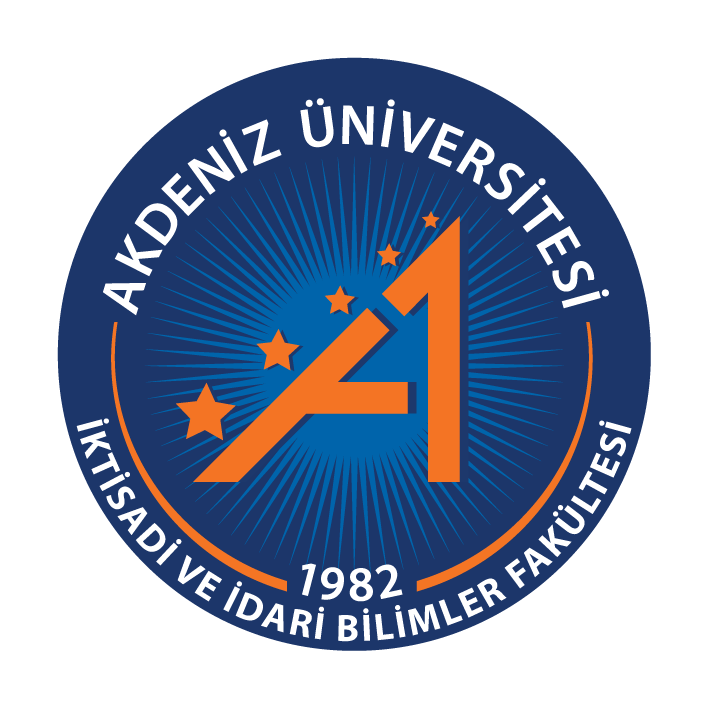 HARÇ İADE FORMU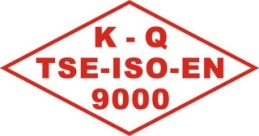 ………………………………………….Fakültesi …………………….Bölümü…………………………….numaralı öğrencisiyim. Aşağıda belirttiğim sebepten dolayı fazla yatırdığım ücretin iade edilebilmesi için gereğini bilgilerinize arz ederim.ADRES:                                                                                    TARİHİMZAİade Sebebi                        :…………………………………………………İadesi Yapılacak Dönem:20…../20…..İadenin Yatırılacağı Öğrenciye Ait HesabınBanka Adı             :………………………………………………….IBAN Numarası               :…………………………………………………..                                           (Kart numarası veya hesap numarası değil)NOT:*Geri ödeme kendi adınıza açılmış olan ve belirttiğiniz banka IBAN numarasına yapılacaktır. (Ödeme Strateji Geliştirme Daire Başkanlığı tarafından yapılacaktır.)*Yaz Okuluna yatırılan Ön Kayıt Ücretinin ve Açılan Derslerin Ücretinin iadesi yoktur.………………………………………….Fakültesi …………………….Bölümü…………………………….numaralı öğrencisiyim. Aşağıda belirttiğim sebepten dolayı fazla yatırdığım ücretin iade edilebilmesi için gereğini bilgilerinize arz ederim.ADRES:                                                                                    TARİHİMZAİade Sebebi                        :…………………………………………………İadesi Yapılacak Dönem:20…../20…..İadenin Yatırılacağı Öğrenciye Ait HesabınBanka Adı             :………………………………………………….IBAN Numarası               :…………………………………………………..                                           (Kart numarası veya hesap numarası değil)NOT:*Geri ödeme kendi adınıza açılmış olan ve belirttiğiniz banka IBAN numarasına yapılacaktır. (Ödeme Strateji Geliştirme Daire Başkanlığı tarafından yapılacaktır.)*Yaz Okuluna yatırılan Ön Kayıt Ücretinin ve Açılan Derslerin Ücretinin iadesi yoktur.………………………………………….Fakültesi …………………….Bölümü…………………………….numaralı öğrencisiyim. Aşağıda belirttiğim sebepten dolayı fazla yatırdığım ücretin iade edilebilmesi için gereğini bilgilerinize arz ederim.ADRES:                                                                                    TARİHİMZAİade Sebebi                        :…………………………………………………İadesi Yapılacak Dönem:20…../20…..İadenin Yatırılacağı Öğrenciye Ait HesabınBanka Adı             :………………………………………………….IBAN Numarası               :…………………………………………………..                                           (Kart numarası veya hesap numarası değil)NOT:*Geri ödeme kendi adınıza açılmış olan ve belirttiğiniz banka IBAN numarasına yapılacaktır. (Ödeme Strateji Geliştirme Daire Başkanlığı tarafından yapılacaktır.)*Yaz Okuluna yatırılan Ön Kayıt Ücretinin ve Açılan Derslerin Ücretinin iadesi yoktur.